       МБДОУ «ЦРР-ДС «Сказка» в мае 2018года приняло участие в конкурсе социально значимых проектов, организатором которого является РОО РГИ «Клуб Фирн» в Республике Бурятия ОАО «Бурятзолото».  Финансирование Проекта осуществлено в рамках конкурса социальных проектов на средства международной золотодобывающей компанией Nordgold, в лице ее представительства в Республике Бурятия ОАО «Бурятзолото». По Проекту планировалось приобретение и доставка мягких игровых модулей (Самолетика, Кораблика и Домика) в сроки  с 25 мая 2018 года по 25 июня 2018года. Но сроки сдвинулись сразу, так как финансирование поступило на счет в июне 2018 года.Предварительно мы связались с консультантами Интернет-магазина PlayKid города Новосибирска. Номер телефона:  +7 (383) 380-78-18Электронный адрес: info@HYPERLINK "http://mailto:info@play-kod.ru/"play-kid.ruАдрес интернет-сайта: www.play-kid.ruНам ответили, что заказать данные модели можно, по срокам от 10 до 15 дней. Они их не изготавливают, а заказывают напрямую с завода. Срок зависит от остатков на складе, две из трех позиции был в наличии у завода, один модуль под изготовление.Как только средства были перечислены в МКУ «РУО»  «Муйский район», МБДОУ «ЦРР-ДС «Сказка» началась работа по заключению договора по изготовлению мягких игровых модулей, условиях оплаты, сроках поставки с 05 июля  2018года. Официально заключили Договора и вели переписку 15 дней до момента отправки мягких модулей с города Новосибирск.Работники Интернет-магазина PlayKid, г. Новосибирск 20 июля 2018 года отписались  о том, что мягкие модули пришли в Интернет-магазин PlayKid, магазин с  поставщиком связался  и получил информацию, о том, что  на этой неделе оборудование  со склада заберут, но отправят, возможно, частями.Оборудование отправили багажно-почтовым вагоном с города Новосибирска до станции Окусикан. Со станции Окусикан поставщик автомобильным транспортом доставил до детского сада. После проверки заведующем МБДОУ на  целостность оборудования модули рационально расставлены.В итоге, МБДОУ «ЦРР-ДС «Сказка» приобретены Мягкие модули: Замок, Лодочка, Машина, Трактор. На общую сумму  с доставкой 60 300  рублей 00к В связи с тем, что инструктор по физической культуре уволилась в связи с переездом на другое место жительства, в  МБДОУ «ЦРР-ДС «Сказка»  сдвинулись сроки проведения  спортивных мероприятий, которые запланированы в Проекте. Педагогами МБДОУ «ЦРР-ДС «Сказка»  проведены мероприятия с детьми согласно Плана работы воспитательно-образовательной деятельности. Ознакомление  с приобретенными мягкими модулями прошло весело и интересно. В  форме игры показано, какие модули появились в детском саду, благодаря финансированию международной золотодобывающей компанией Nordgold, в лице ее представительства в Республике Бурятия ОАО «Бурятзолото». Даже самые маленькие воспитанники МБДОУ с огромным интересом и желанием делали упражнения с использованием мягких модулей: переползали через кольцо, ползли по модулям, переступали через препятствия, строили домики. Выполняли и закрепляли различные движения, планируемые применять (в соответствии с конспектами занятий по Проекту) на занятиях. На спортивном  мероприятии  17 сентября 2018 года строили домик для слоненка Шуши и его друзей. По плану проекта планируется  в сентябре проведение спортивного мероприятия «Папа, мама, я – спортивная семья!»МБДОУ «ЦРР-ДС «Сказка» благодарит организаторов конкурса социальных проектов  международную золотодобывающую компанию Nordgold, в лице ее представительства в Республике Бурятия ОАО «Бурятзолото» за предоставленную возможность приобрести Мягкие игровые модули, которые успешно эксплуатируются во многих учреждениях на территории всей России - торговых центрах, спортивных залах, школах, детских садах, а теперь и появились в детском саду поселка Северомуйск Муйского района Республики Бурятия.А также выражаем благодарность музыкальному руководителю МБДОУ «ЦРР-ДС «Сказка»  Гутовской Елене Николаевне за весомый вклад   в разработке  Проекта «Умный дом» и за победу в конкурсе социально значимых Проектов.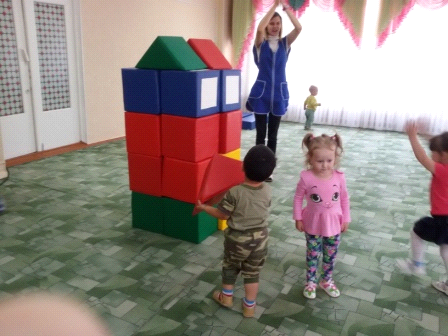 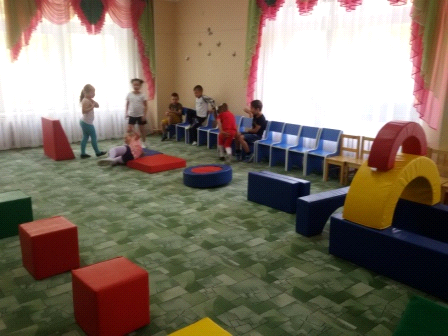 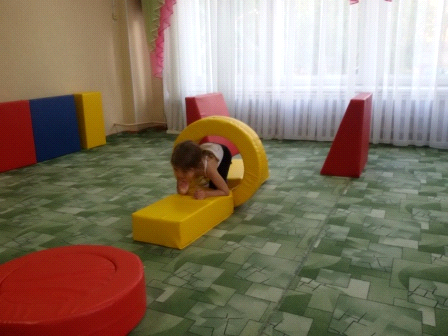 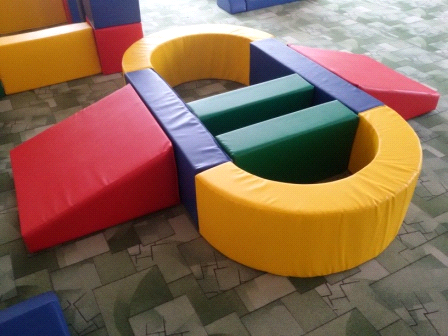 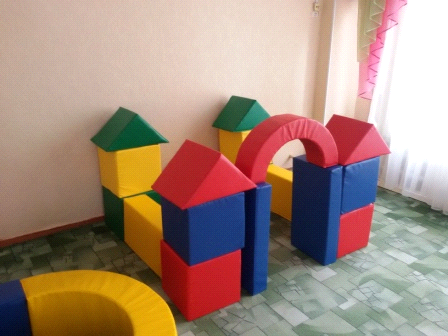 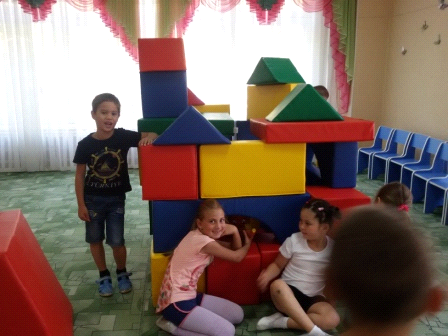 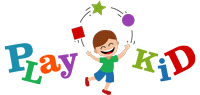 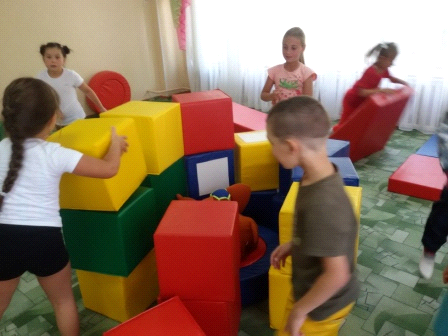 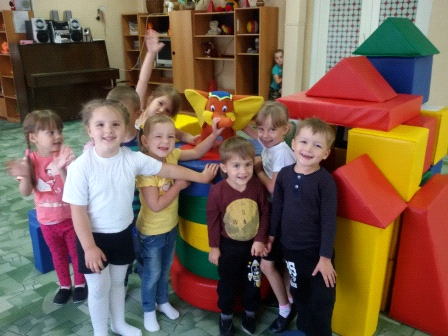 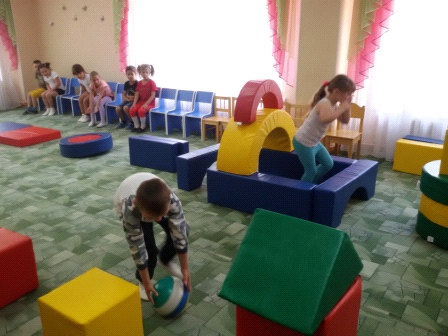 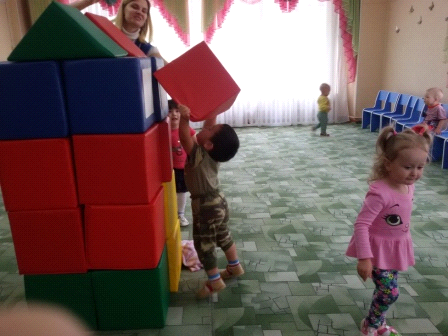 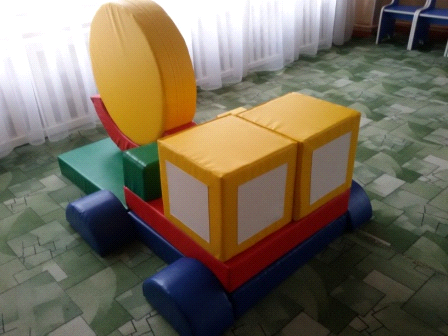 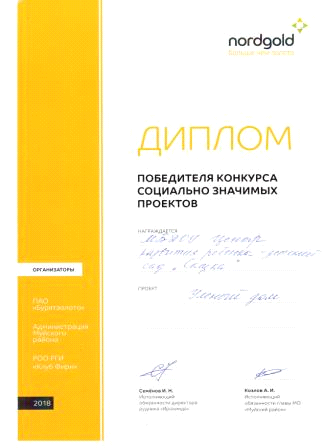 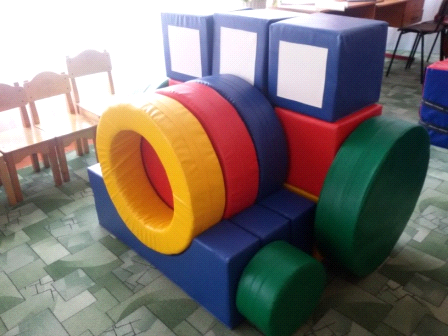 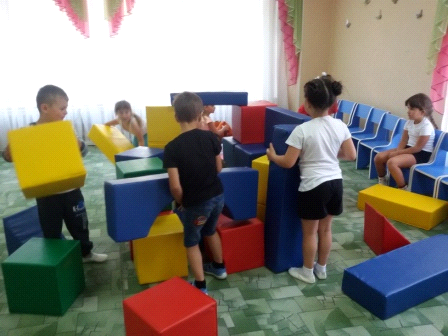 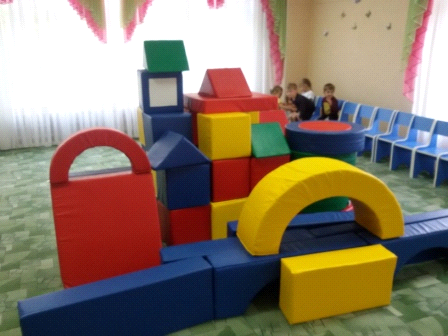 